                                     Kayıtlı	ise                                                                                        Kayıtlı Değilse		İlde ise		   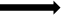 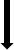 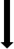                             İlçede İse 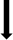 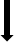 	                              Evet İse                                                                                                                                                 Hayır İse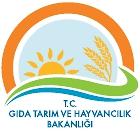                  ORGANİK  TARIM DESTEKLEMESİ İŞ AKIŞ ŞEMASIBİRİM:İLM.BÜBS.ŞMA.ŞEMA  NO :GTHB.32.İLM.İKS/KYS.AKŞ.07.28HAZIRLAYANONAYLAYANÖZLEM DİNÇ ORTAÇALİ BAYRAKLI